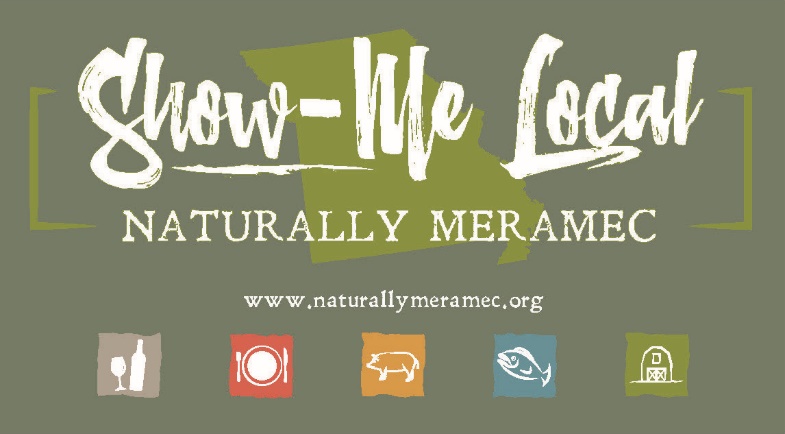     Naturally Meramec ConsortiumZoom “Speed-Date” EventTuesday, April 6, 20211:30 p.m.MRPCSt. James, MissouriJoin Zoom Meetinghttps://us02web.zoom.us/j/82851684294?pwd=cjhuMGtMNmxxdmZYMUNHTEUxK3hnQT09 Meeting ID: 828 5168 4294Passcode: 333769One tap mobile: (312) 626-6799Speed-Date Producer/Seller RegistrationAre you a producer or seller of local goods?For the Speed -Date event, a seller is anyone who is interested in selling a Meramec Region-produced product or service in volume. This event is intended for commercial buyers, not individual consumers, so sellers should be those interested in picking up accounts for large volumes. As this event will be virtual, we ask that you consider putting together a five-minute presentation to share during the event. It can be in various formats (PowerPoint, Google Slides, pictures, etc.) and should be submitted with the registration form. Registration deadline is Thursday April 1, 2021:CONTACT INFORMATION (Please print):Please return form to: Mark A. Perkins, Meramec Regional Planning Commission, Senior Community Development Specialist for Naturally Meramec, 4 Industrial Drive, St. James, Missouri 65559, mperkins@meramecregion.org. Questions? Call Mark at 573-265-2993 or 573-465-0327 (cell)Business Name:Business Name:Contact Person:Contact Person:Title:Website (if applicable):Email:Facebook (if applicable):Phone (Business):Phone (Cell):Address:Address:Products of you are interested in selling:Products of you are interested in selling:Additional Participant Name (If you are registering another person as a seller of different product from your business, please complete a separate seller form with his/her information.)